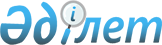 Об утверждении Правил оказания государственной услуги "Заключение дополнительного Соглашения об изменении контракта на недропользование"Приказ Министра промышленности и строительства Республики Казахстан от 30 ноября 2023 года № 98. Зарегистрирован в Министерстве юстиции Республики Казахстан 4 декабря 2023 года № 33716.
      Примечание ИЗПИ!      Порядок введения в действие см. п. 4
      В соответствии с пунктами 12, 13, 14, 16 статьи 278 Кодекса Республики Казахстан "О недрах и недропользовании" и подпунктом 1) статьи 10 Закона Республики Казахстан "О государственных услугах" ПРИКАЗЫВАЮ:
      1. Утвердить прилагаемые Правила оказания государственной услуги "Заключение дополнительного Соглашения об изменении контракта на недропользование" согласно приложению к настоящему приказу.
      2. Департаменту недропользования по твердым полезным ископаемым Министерства промышленности и строительства Республики Казахстан обеспечить:
      1) государственную регистрацию настоящего приказа в Министерстве юстиции Республики Казахстан;
      2) размещение настоящего приказа на интернет-ресурсе Министерства промышленности и строительства Республики Казахстан.
      3. Контроль за исполнением настоящего приказа возложить на курирующего вице-министра промышленности и строительства Республики Казахстан.
      4. Настоящий приказ вводится в действие по истечении шестидесяти календарных дней со дня его первого официального опубликования.
      "СОГЛАСОВАН"Министерство национальной экономикиРеспублики Казахстан
      "СОГЛАСОВАН"Министерство цифрового развития, инновацийи аэрокосмической промышленностиРеспублики Казахстан Правила оказания государственной услуги "Заключение дополнительного Соглашения об изменении контракта на недропользование" Глава 1. Общие положения
      1. Настоящие Правила оказания государственной услуги "Заключение дополнительного соглашения к контрактам на недропользование" (далее – Правила) разработаны в соответствии с пунктами 12, 13, 14, 16 статьи 278 Кодекса Республики Казахстан "О недрах и недропользовании" (далее – Кодекс) и подпунктом 1) статьи 10 Закона Республики Казахстан "О государственных услугах" (далее – Закон) и определяют порядок оказания государственной услуги при заключении дополнительного Соглашения к контрактам на недропользование (далее – государственная услуга). Настоящие Правила распространяются на контракты на недропользование, заключенные до введения в действие Кодекса.
      2. В настоящих Правилах используются следующие основные понятия:
      1) услугополучатель – физические и юридические лица, за исключением центральных государственных органов, загранучреждений Республики Казахстан, местных исполнительных органов областей, городов республиканского значения, столицы, районов, городов областного значения, акимов районов в городе, городов районного значения, поселков, сел, сельских округов;
      2) услугодатель – центральные государственные органы, загранучреждения Республики Казахстан, местные исполнительные органы областей, городов республиканского значения, столицы, районов, городов областного значения, акимы районов в городе, городов районного значения, поселков, сел, сельских округов, а также физические и юридические лица, оказывающие государственные услуги в соответствии с законодательством Республики Казахстан.
      3. Услугодатель в течение 3 (трех) рабочих дней с даты утверждения или изменения подзаконного нормативного правового акта, определяющего порядок оказания государственной услуги, актуализируют информацию о порядке ее оказания и направляет оператору информационно-коммуникационной инфраструктуры "электронного правительства" и в Единый контакт-центр. Глава 2. Порядок оказания государственной услуги при заключении изменений и дополнений в контракт на недропользование
      4. Государственная услуга оказывается Министерством промышленности и строительства Республики Казахстан (далее – услугодатель).
      5. Перечень основных требований к оказанию государственной услуги, включающий наименование государственной услуги, наименование услугодателя, способы предоставления государственной услуги, срок оказания государственной услуги, форму оказания государственной услуги, результат оказания государственной услуги, размер платы, взимаемой с услугополучателя при оказании государственной услуги, и способы ее взимания в случаях, предусмотренных законодательством Республики Казахстан, график работы услугодателя, Государственной корпорации и объектов информации, перечень документов и сведений, истребуемых у услугополучателя для оказания государственной услуги, основания для отказа в оказании государственной услуги, установленные законами Республики Казахстан а также иные требования с учетом особенностей оказания государственной услуги, в том числе оказываемой в электронной форме и через Государственную корпорацию изложены в Перечне основных требований к оказанию государственной услуги "Заключение дополнительного соглашения об изменении контракта на недропользование" по твердым полезным ископаемым (далее – Перечень ) согласно приложению 1 к настоящим Правилам.
      6. Услугополучатель подает посредством единой платформы недропользователей "Minerals.gov.kz" (далее – ЕПН "Minerals.gov.kz") либо предоставляет в канцелярию услугодателя заявление о внесении изменений в контракт на недропользование (на рассмотрение экспертной комиссии) по форме, согласно приложению 2 к настоящим Правилам (в котором изложены предлагаемые изменения в контракт, их обоснование и иные сведения, необходимые для принятия решения по заявлению) и документы, указанные в подпункте 1) пункта 8 Перечня.
      Прием заявления и документов осуществляется в соответствии с графиком работы. Подтверждением принятия заявления и документов является регистрация (штамп, входящий номер и дата) в канцелярии услугодателя, с указанием фамилии, имени, отчества (при его наличии) лица, принявшего заявление с прилагаемыми документами.
      7. Услугодатель проверяет полноту и достоверность представленных документов в соответствие с требованиями, установленными настоящими Правилами в течение 3 (трех) рабочих дней со дня регистрации заявления.
      При представлении услугополучателем неполного пакета документов услугодатель в течение срока, указанного в части первой настоящего пункта, направляет мотивированный отказ в дальнейшем рассмотрении заявления по форме, согласно приложению 3 к настоящим Правилам (далее – мотивированный отказ).
      8. При представлении услугополучателем полного пакета документов услугодатель в течение 5 (пяти) рабочих дней со дня регистрации заявления выносит документы на рассмотрение экспертной комиссии по вопросам недропользования. Параграф 1. Рассмотрение экспертной комиссии
      9. Экспертная комиссия является консультативно-совещательным органом услугодателя в целях выработки рекомендаций при рассмотрении заявлений недропользователей по вопросам внесения изменений и дополнений в контракты либо в целях выработки рекомендаций при рассмотрении заявлений недропользователей по вопросам внесения изменений и дополнений в контракт.
      10. Экспертная комиссия рассматривает заявление и направляет свои рекомендации услугодателю в течение 20 (двадцати) рабочих дней со дня внесения документов на рассмотрение.
      11. На основании рекомендаций экспертной комиссии услугодатель в течение 5 (пяти) рабочих дней со дня поступления рекомендаций экспертной комиссии выносит решение об отказе во внесении изменений и дополнений в контракт на недропользование или о начале переговоров по внесению изменений и дополнений в контракт на недропользование с учетом рекомендаций экспертной комиссии.
      12. При наличии оснований для отказа в оказании государственной услуги согласно пункту 9 Перечня услугодатель уведомляет заявителя о предварительном решении об отказе в оказании государственной услуги, а также времени и месте (способе) проведения заслушивания для возможности выразить заявителю позицию по предварительному решению.
      Уведомление о заслушивании направляется не менее чем за 3 (три) рабочих дня до завершения срока оказания государственной услуги. Заслушивание проводится не позднее 2 (двух) рабочих дней со дня направления уведомления.
      По результатам заслушивания услугодатель принимает одно из следующих решений:
      1) уведомляет о начале переговоров по внесению изменений и дополнений в контракт на недропользование с учетом рекомендаций экспертной комиссии;
      2) выдает мотивированный отказ в оказании государственной услуги в случаях, указанных в пункте 9 Перечня. Параграф 2. Рассмотрение рабочей группы
      13. Услугополучатель подает посредством ЕПН "Minerals.gov.kz" либо предоставляет в канцелярию услугодателя заявление о внесении изменений в контракт на недропользование (на рассмотрение рабочей группы) по форме, согласно приложению 4 к настоящим Правилам (в котором изложены предлагаемые изменения в контракт, их обоснование и иные сведения, необходимые для принятия решения по заявлению) и документы, указанные в подпункте 2) пункта 8 Перечня.
      14. Переговоры по внесению изменений и дополнений в контракт на недропользование проводятся рабочей группой услугодателя. Положение о рабочей группе и ее состав утверждаются услугодателем.
      15. Переговоры проводятся в течение 2 (двух) месяцев со дня представления недропользователем услугодателю проекта дополнения и иных необходимых документов на рассмотрение рабочей группы. По соглашению сторон данный срок может быть продлен.
      16. Результаты переговоров оформляются протоколом.
      Протокол рабочей группы оформляется и подписывается всеми участниками рабочей группы в течение 10 рабочих дней со дня завершения переговорного процесса.
      17. При наличии оснований для отказа в оказании государственной услуги согласно пункту 9 Перечня услугодатель уведомляет заявителя о предварительном решении об отказе в оказании государственной услуги, а также времени и месте (способе) проведения заслушивания для возможности выразить заявителю позицию по предварительному решению.
      Уведомление о заслушивании направляется не менее чем за 3 (три) рабочих дня до завершения срока оказания государственной услуги. Заслушивание проводится не позднее 2 (двух) рабочих дней со дня направления уведомления.
      По результатам заслушивания услугодатель выдает мотивированный отказ в случаях, указанных в пункте 9 Перечня.
      18. Если проект дополнения к контракту на недропользование затрагивает ключевые финансово-экономические показатели контракта на недропользование, на основании решения рабочей группы услугодатель направляет указанный проект до его подписания на экономическую экспертизу.
      В таком случае услугополучатель представляет услугодателю проект изменений и дополнений в контракт на недропользование с учетом требований рабочей комиссии.
      Порядок проведения экономической экспертизы определен приказом Министра финансов Республики Казахстан от 17 мая 2018 года № 530 "Об утверждении Правил проведения экономической экспертизы проекта дополнения к контракту на недропользование" (зарегистрирован в Реестре государственной регистрации нормативных правовых актов под № 17057).
      19. Услугополучатель, получивший одобренный рабочей группой проект изменений и дополнений в контракт, и в случае, указанном в пункте 18 настоящих Правил согласованный уполномоченным государственным органом по государственному планированию проект дополнения к контракту на недропользование, подает посредством ЕПН "Minerals.gov.kz" либо предоставляет в канцелярию услугодателя заявление на заключение (подписание) дополнительного соглашения об изменении контракта на недропользование по форме согласно приложению 5 к настоящим Правилам и проект дополнительного Соглашения на государственном и русском языках в соответствии с подпунктом 3) пункта 8 Перечня.
      20. Услугодатель в течение 25 (двадцати пяти) рабочих дней со дня получения документов, указанных в пункте 20 подписывает, регистрирует дополнение к контракту на недропользование и выдает услугополучателю. Глава 3. Порядок обжалования решений, действий (бездействий) услугодателя и (или) его должностных лиц по вопросу оказания государственной услуги
      21. Рассмотрение жалобы по вопросам оказания государственных услуг производится вышестоящим административным органом, должностным лицом, уполномоченным органом по оценке и контролю за качеством оказания государственных услуг (далее – орган, рассматривающий жалобу).
      Жалоба подается услугодателю, должностному лицу, чье решение, действие (бездействие) обжалуются.
      Услугодатель, должностное лицо, чье решение, действие (бездействие) обжалуются, не позднее 3 (трех) рабочих дней со дня поступления жалобы направляют ее и административное дело в орган, рассматривающий жалобу.
      При этом услугодатель, должностное лицо, чье решение, действие (бездействие) обжалуются, вправе не направлять жалобу в орган, рассматривающий жалобу, если он в течение 3 (трех) рабочих дней примет благоприятное решение, совершит административное действие, полностью удовлетворяющее требования, указанные в жалобе.
      Жалоба услугополучателя, поступившая в адрес услугодателя, в соответствии с пунктом 2 статьи 25 Закона подлежит рассмотрению в течение 5 (пяти) рабочих дней со дня ее регистрации.
      Жалоба услугополучателя, поступившая в адрес уполномоченного органа по оценке и контролю за качеством оказания государственных услуг, подлежит рассмотрению в течение 15 (пятнадцати) рабочих дней со дня ее регистрации.
      22. Если иное не предусмотрено законом, обращение в суд допускается после обжалования в досудебном порядке согласно пункту 5 статьи 91 Административного процедурно–процессуального кодекса Республики Казахстан. Перечень основных требований к оказанию государственной услуги "Заключение дополнительного соглашения об изменении контракта на недропользование" по твердым полезным ископаемым Заявление о внесении изменений в контракт на недропользование
(на рассмотрение экспертной комиссии)
      Настоящим _________________________________________________________(указать фамилию, имя, отчество (при наличии) физического лица/наименование юридического лица)обладатель права недропользования по Контракту _______________________(номер и дата регистрации контракта на недропользование)просит внести следующие изменения в контракт на недропользование:(указание на предлагаемые изменения).В соответствии с пунктом 4 статьи 66 Административногопроцедурно–процессуального кодекса Республики Казахстан об ответственностиза предоставление недостоверных сведений осведомлен.Достоверность представленных данных подтверждаю.Согласно подпункту 12 пункта 2 статьи 5 Закона Республики Казахстан"О государственных услугах" согласен на использование сведений, составляющихохраняемую законом тайну, содержащихся в информационных системах.К заявлению дополнительно прилагаются:1) _______________________________________________________________2) _____________________________________________________________…(фамилия, имя, отчество (при наличии)), подпись)"__" ____________ 20__ года Мотивированный отказ в дальнейшем рассмотрении заявления
      Номер:Дата выдачи:                                     (Наименование заявителя)(центральный государственный орган)рассмотрев Ваше заявление от "__" ______ 20 __года №_______, сообщает________________________________________________________________________________________________________________________________(причина отказа) Заявление о внесении изменений в контракт на недропользование
(на рассмотрение рабочей группы)
      Настоящим ___________________________________________________________(указать фамилию, имя, отчество (при наличии) физического лица/наименование юридического лица)обладатель права недропользования по Контракту __________________________(номер и дата регистрации контракта на недропользование)просит внести следующие изменения в контракт на недропользование:(указание на предлагаемые изменения).В соответствии с пунктом 4 статьи 66 Административногопроцедурно–процессуального кодекса Республики Казахстан об ответственностиза предоставление недостоверных сведений осведомленДостоверность представленных данных подтверждаю.Согласно подпункту 12 пункта 2 статьи 5 Закона Республики Казахстан"О государственных услугах" согласен на использование сведений, составляющихохраняемую законом тайну, содержащихся в информационных системах.К заявлению дополнительно прилагаются:1) __________________________________________________________________2) ________________________________________________________________…(фамилия, имя, отчество (при наличии)), подпись)"__" ____________ 20__ года Заявление на заключение (подписание) дополнительного Соглашения об изменении контракта на недропользование
      Настоящим __________________________________________________________(указать фамилию, имя, отчество (при наличии) физического лица/наименование юридического лица)обладатель права недропользования по Контракту _________________________(номер и дата регистрации контракта на недропользование)просит заключить дополнительное Соглашение к контракту на недропользование.(указание на предлагаемые изменения).В соответствии с пунктом 4 статьи 66 Административногопроцедурно–процессуального кодекса Республики Казахстан об ответственностиза предоставление недостоверных сведений осведомлен.Достоверность представленных данных подтверждаю.Согласно подпункту 12 пункта 2 статьи 5 Закона Республики Казахстан"О государственных услугах" согласен на использование сведений, составляющихохраняемую законом тайну, содержащихся в информационных системах.К заявлению дополнительно прилагаются:____________________________________________________________________________________________________________________________________(фамилия, имя, отчество (при наличии)), подпись)"__" ____________ 20__ года
					© 2012. РГП на ПХВ «Институт законодательства и правовой информации Республики Казахстан» Министерства юстиции Республики Казахстан
				
      Министр промышленностии строительстваРеспублики Казахстан

К. Шарлапаев
Приложение
к приказу Министра
промышленности и строительства
Республики Казахстан
от 30 ноября 2023 года № 98Приложение 1
к Правилам оказания
государственной услуги
"Заключение дополнительного
Соглашения об изменении
контракта на недропользование"
1
1
Наименование услугодателя
Министерство промышленности и строительства Республики Казахстан
22
Способы предоставления государственной услуги
Канцелярия услугодателя/ ЕПН "Minerals.gov.kz"
3
3
Срок оказания государственной услуги
1) Рассмотрение заявления на полноту и внесение на экспертную комиссию – 5 рабочих дней.2) Рассмотрение экспертной комиссии – 20 рабочих дней.3) Принятие решения услугодателем на основании рекомендации экспертной комиссии – 5 рабочих дней.4) Рассмотрение рабочей группы – 2 месяца. По соглашению сторон срок может быть продлен.5) Подписание дополнительного Соглашения об изменении контракта на недропользование – 25 рабочих дней.
44
Форма оказания государственной услуги
Электронная /бумажная
5
5
Результаты оказания государственной услуги
Дополнительное соглашение к контракту на недропользование либо мотивированный отказ в оказании государственной услуги.
6
6
Размер платы, взимаемой с услугополучателя при оказании государственной услуги, и способы ее взимания в случаях, предусмотренных законодательством Республики Казахстан
Государственная услуга оказывается услугополучателю бесплатно.
7
7
График работы услугодателя, Государственной корпорации и объектов информации
1) ЕПН "Minerals.gov.kz" – круглосуточно, за исключением технических перерывов в связи с проведением ремонтных работ (При обращении услугополучателя после окончания рабочего времени, в праздничные и выходные дни, прием заявлений и выдача результатов оказания государственной услуги осуществляется следующим рабочим днем.);2) услугодателя – с понедельника по пятницу, в соответствии с установленным графиком работы с 9.00 до 18.30 часов, с перерывом на обед с 13.00 до 14.30 часов, за исключением выходных и праздничных дней в соответствии с Трудовым кодексом Республики Казахстан и Законом Республики Казахстан "О праздниках в Республике Казахстан".
8
8
Перечень документов и сведений, истребуемых у услугополучателя для оказания государственной услуги
1) Для рассмотрения экспертной комиссии по вопросам недропользования внесения изменений в контракт на недропользование:При изменении сведений о услугополучателе:документы, подтверждающие необходимость внесения изменений в сведения о услугополучателе;проект дополнения к контракту на недропользование на государственном и русском языках, предусматривающее внесение изменений в сведения о услугополучателе;копии документов, удостоверяющие полномочия услугополучателя на подписание заявления.При переходе права недропользования и доли в праве недропользования:проект дополнения к контракту на недропользование на государственном и русском языках;копия документа, на основании которого приобретается право недропользования;копия документа, подтверждающих сведения о приобретателе права недропользования (доли в праве недропользования):документы, подтверждающие соответствие приобретателя требованиям Кодекса;письменное согласие залогодержателя, если право недропользования (доля в праве недропользования) обременено (обременена) залогом;письменное согласие всех совместных обладателей права недропользования.При продлении периода разведки:заключение уполномоченного органа по изучению недр об обнаружении минерализации (проявление), требующей оценки;географические координаты участка недр, на котором предполагается осуществлять оценку обнаруженной минерализации (проявления);проект изменений и дополнений в контракт на недропользование на государственном и русском языках;проект рабочей программы на государственном и русском языках, составленный по соответствующей форме согласно приказу Министра по инвестициям и развитию Республики Казахстан № 262 от 23 апреля 2018 года (Зарегистрирован в Министерстве юстиции Республики Казахстан 10 мая 2018 года № 16874) "Об утверждении формы рабочей программы контракта на недропользование" (далее – Приказ об утверждении формы рабочей программы) и пояснительная записка к ней;письменное обоснование о необходимости предлагаемых изменений и дополнений;письменное обоснование проведения работ и расходов в период продления.При продлении периода добычи:проект дополнения к контракту на недропользование на государственном и русском языках;экспертное заключение Государственной комиссии по запасам полезных ископаемых;проект рабочей программы на государственном и русском языках, составленный в соответствии с Приказом об утверждении формы рабочей программы и пояснительная записка к ней;письменное обоснование о необходимости предлагаемых изменений и дополнений;письменное обоснование проведения работ и расходов на них в период продления.При изменении границ участка (участков) недр:письменное обоснование необходимости предлагаемых изменений и дополнений;проект изменений и дополнений в контракт на недропользование на государственном и русском языках;в случае увеличения границ участков недр: проект рабочей программы на государственном и русском языках, составленный в соответствии с Приказом об утверждении формы рабочей программы и пояснительная записка к ней.При внесении изменений и дополнений в рабочую программу контракта:письменное обоснование необходимости предлагаемых изменений и дополнений;проект изменений и дополнений в контракт на недропользование на государственном и русском языках;проект рабочей программы на государственном и русском языках, составленный в соответствии с Приказом об утверждении формы рабочей программы и пояснительная записка к ней.В случаях, не предусмотренных настоящими Правилами:заявление на внесение изменений в контракт на недропользование по форме, согласно приложению 1 к настоящему Перечню (в котором изложены предлагаемые изменения в контракт, их обоснование и иные сведения, необходимые для принятия решения по заявлению);письменное обоснование о необходимости предлагаемых изменений и дополнений;проект дополнения к контракту на недропользование на государственном и русском языках, предусматривающее внесение изменений.2) Для рассмотрения рабочей группы:При переходе права недропользования:письмо о начале переговоров, выданное услугодателем;документы, запрошенные в соответствии с рекомендацией экспертной комиссии к представлению на рассмотрение рабочей группы;проект изменений и дополнений в контракт на недропользование на государственном и русском языках;копия документа, на основании которого приобретается право недропользования;копия документов, подтверждающих сведения о приобретателе права недропользования:положительное решение услугодателя, выданного на основании рекомендаций экспертной комиссии по вопросам недропользования, являющаяся консультативно-совещательным органом при услугодателе в целях выработки рекомендаций при рассмотрении заявлений;При продлении периода разведки:письмо о начале переговоров, выданное услугодателем;документы, запрошенные в соответствии с рекомендацией экспертной комиссии к представлению на рассмотрение рабочей группы;заключение уполномоченного органа по изучению недр об обнаружении минерализации (проявление), требующей оценки;географические координаты участка недр, на котором предполагается осуществлять оценку обнаруженной минерализации (проявления);проект изменений и дополнений в контракт на недропользование на государственном и русском языках;проект рабочей программы на государственном и русском языках, составленный в соответствии с Приказом об утверждении формы рабочей программы и пояснительная записка к ней;заключение государственной экологической экспертизы плана разведки;утвержденный и получившие положительные заключения экспертиз план разведки;письменное обоснование о необходимости предлагаемых изменений и дополнений;копии документов, удостоверяющие полномочия услугополучателя на заключения дополнения;При продлении периода добычи:письмо о начале переговоров, выданное услугодателем;документы, запрошенные в соответствии с рекомендацией экспертной комиссии к представлению на рассмотрение рабочей группы;проект изменений и дополнений в контракт на недропользование на государственном и русском языках;проект рабочей программы на государственном и русском языках, составленный в соответствии с Приказом об утверждении формы рабочей программы и пояснительная записка к ней;письменное обоснование о необходимости предлагаемых изменений и дополнений;письменное обоснование проведения работ и расходов на них в период продления;утвержденный и получившие положительные заключения экспертиз план горных работ;экспертное заключение Государственной комиссии по запасам полезных ископаемых;утвержденный и получившие положительные заключения экспертиз план (проект) ликвидации;копии документов, удостоверяющие полномочия услугополучателя на заключения дополненияПри изменении границ участка (участков) недр:письмо о начале переговоров, выданное услугодателем;документы, запрошенные в соответствии с рекомендацией экспертной комиссии к представлению на рассмотрение рабочей группы;геологический отвод (представляется в рамках контракта на разведку твердых полезных ископаемых (далее – ТПИ) или горный отвод (представляется в рамках контракта на добычу ТПИ);проект изменений и дополнений в контракт на недропользование на государственном и русском языках;в случае увеличения границ участков недр:Проект рабочей программы на государственном и русском языках, составленный в соответствии с Приказом об утверждении формы рабочей программы и пояснительная записка к ней;утвержденный и согласованный государственными органами план горных работ (по контракту на добычу) или план разведки (по контракту на разведку);утвержденный и согласованный государственными органами план (проект) ликвидации;копии документов, удостоверяющие полномочия услугополучателя на заключения дополненияПри внесении изменений и дополнений в рабочую программу контракта:письмо о начале переговоров, выданное услугодателем;документы, запрошенные в соответствии с рекомендацией экспертной комиссии к представлению на рассмотрение рабочей группы письменное обоснование необходимости предлагаемых изменений и дополнений;проект изменений и дополнений в контракт на недропользование на государственном и русском языках;проект рабочей программы на государственном и русском языках, составленный в соответствии с Приказом об утверждении формы рабочей программы и пояснительная записка к ней;утвержденный и получившие положительные заключения экспертиз государственными органами план (проект) ликвидации (представляется в рамках контракта на добычу ТПИ);утвержденный и получившие положительные заключения экспертиз государственными органами план горных работ (представляется в рамках контракта на добычу ТПИ);утвержденный и согласованный государственными органами план разведки (представляется в рамках контракта на разведку ТПИ);копии документов, удостоверяющие полномочия услугополучателя на заключения дополнения.В случаях не предусмотренных Правилами:письмо о начале переговоров, выданное услугодателем;документы, запрошенные в соответствии с рекомендацией экспертной комиссии к представлению на рассмотрение рабочей группы.3) Для заключения (подписания) дополнительного Соглашения об изменении контракта на недропользование:проект дополнительного Соглашения об изменении контракта на недропользование на государственном и русском языках в 3 (трех) экземплярах с подписью и печатью Услугополучателя;копии документов, удостоверяющие полномочия услугополучателя на заключения дополнения.Все документы, представленные на Рабочую группу, протокол рабочей группы, а также документы, запрошенные к представлению протоколом рабочей группы (если предусмотрено протоколом).
9
9
Основания для отказа в оказании государственной услуги, установленные законами Республики Казахстан
1) установление недостоверности документов, представленных услугополучателем для получения государственной услуги, и (или) данных (сведений), содержащихся в них;2) несоответствие услугополучателя и (или) представленных материалов, объектов, данных и сведений, необходимых для оказания государственной услуги, требованиям, установленным нормативными правовыми актами Республики Казахстан;3) отсутствие согласия услугополучателя, предоставляемого в соответствии со статьей 8 Закона Республики Казахстан "О персональных данных и их защите", на доступ к персональным данным ограниченного доступа, которые требуются для оказания государственной услуги.4) рекомендации экспертной комиссий.
110
Иные требования с учетом особенностей оказания государственной услуги, в том числе оказываемой в электронной форме и через Государственную корпорацию
1. Адрес оказания государственной услуги бумажно: 010000, город Астана, проспект Кабанбай батыра, 32/1, телефон: 8 (7172) 983-983- 4132. Контактные телефоны справочных служб по вопросам оказания государственной услуги: 8 (7172) 983-334, единый контакт-центр по вопросам оказания государственных услуг: 1414, 8 800 080 7777.
110
Иные требования с учетом особенностей оказания государственной услуги, в том числе оказываемой в электронной форме и через Государственную корпорациюПриложение 2
к Правилам оказания
государственной услуги
"Заключение дополнительного
Соглашения об изменении
контракта на недропользование"Форма_________________________
(наименование услугодателя)Приложение 3
к Правилам оказания
государственной услуги
"Заключение дополнительного
Соглашения об изменении
контракта на недропользование"Форма_________________________
(наименование услугодателя(Должность подписывающего)
(фамилия, имя, отчество
(при наличии) подписывающего)Приложение 4
к Правилам оказания
государственной услуги
"Заключение дополнительного
Соглашения об изменении
контракта на недропользование"Форма_________________________
(наименование услугодателя)Приложение 5
к Правилам оказания
государственной услуги
"Заключение дополнительного
Соглашения об изменении
контракта на недропользование"Форма_________________________
(наименование услугодателя)